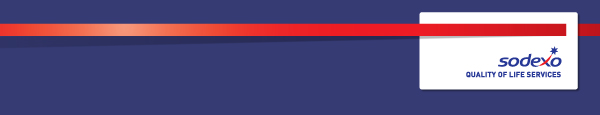 Function:Account ManagerAccount ManagerPosition:  Head of OperationsHead of OperationsJob holder:TBCTBCDate (in job since):Immediate manager 
(N+1 Job title and name):Catering Services Director Catering Services Director Additional reporting line to:Position location:Everton F.C., Goodison Park, Liverpool.Everton F.C., Goodison Park, Liverpool.1.  Purpose of the Job – State concisely the aim of the job.  1.  Purpose of the Job – State concisely the aim of the job.  1.  Purpose of the Job – State concisely the aim of the job.  Maximise the profitability of the contract within area of responsibility and deliver the required resultsManage site specific conference & banqueting, match day hospitality services and teams in accordance with the Contract and SLA’s in placeDeputise for the Catering Services Director (CSD) in their absenceEnsure business deadlines and targets are met in a timely manner and/ or as directed by the CSD Manage the services and teams to the agreed standardsLead the team by example and take responsibility when needed, act with initiative, demonstrate energy and enthusiasm.Take accountability and responsibility for delivering required resultsMaintain personal resilience in all situationsPrioritise workloads effectively, plan activities to meet the needs of others. Show attention to detail proactively plan activities and time to minimise reactivity and maintain a sensible work-life balance.Ensure company policies and security are adhered to at all times ref stock and cash with no unauthorised access.   Champion for retention for Investors in PeopleMaximise the profitability of the contract within area of responsibility and deliver the required resultsManage site specific conference & banqueting, match day hospitality services and teams in accordance with the Contract and SLA’s in placeDeputise for the Catering Services Director (CSD) in their absenceEnsure business deadlines and targets are met in a timely manner and/ or as directed by the CSD Manage the services and teams to the agreed standardsLead the team by example and take responsibility when needed, act with initiative, demonstrate energy and enthusiasm.Take accountability and responsibility for delivering required resultsMaintain personal resilience in all situationsPrioritise workloads effectively, plan activities to meet the needs of others. Show attention to detail proactively plan activities and time to minimise reactivity and maintain a sensible work-life balance.Ensure company policies and security are adhered to at all times ref stock and cash with no unauthorised access.   Champion for retention for Investors in PeopleMaximise the profitability of the contract within area of responsibility and deliver the required resultsManage site specific conference & banqueting, match day hospitality services and teams in accordance with the Contract and SLA’s in placeDeputise for the Catering Services Director (CSD) in their absenceEnsure business deadlines and targets are met in a timely manner and/ or as directed by the CSD Manage the services and teams to the agreed standardsLead the team by example and take responsibility when needed, act with initiative, demonstrate energy and enthusiasm.Take accountability and responsibility for delivering required resultsMaintain personal resilience in all situationsPrioritise workloads effectively, plan activities to meet the needs of others. Show attention to detail proactively plan activities and time to minimise reactivity and maintain a sensible work-life balance.Ensure company policies and security are adhered to at all times ref stock and cash with no unauthorised access.   Champion for retention for Investors in People2. 	Dimensions – Point out the main figures / indicators to give some insight on the “volumes” managed by the position and/or the activity of the Department.2. 	Dimensions – Point out the main figures / indicators to give some insight on the “volumes” managed by the position and/or the activity of the Department.2. 	Dimensions – Point out the main figures / indicators to give some insight on the “volumes” managed by the position and/or the activity of the Department.[F/Y 17/18 revenue  - £3,632,478]C&B revenues - £480,647Hospitality revenues – £1,547,736Retail/Public revenues - £1,500,100[F/Y 17/18 revenue  - £3,632,478]C&B revenues - £480,647Hospitality revenues – £1,547,736Retail/Public revenues - £1,500,100[F/Y 17/18 revenue  - £3,632,478]C&B revenues - £480,647Hospitality revenues – £1,547,736Retail/Public revenues - £1,500,1003. 	Organisation chart – Indicate schematically the position of the job within the organisation. It is sufficient to indicate one hierarchical level above (including possible functional boss) and, if applicable, one below the position. In the horizontal direction, the other jobs reporting to the same superior should be indicated.4. Context and main issues – Describe the most difficult types of problems the jobholder has to face (internal or external to Sodexo) and/or the regulations, guidelines, practices that are to be adhered to.Contract is performing to SLAs and budget and costs are being controlled by promoting cross-departmental efficiencies to assist in the control of labour costs Measurably strong client perception and satisfaction with services delivered High levels of client engagement via demonstrably strong relationships built on mutual respect and trustP&L’s managed to deliver and exceed budget, commitment registers kept up to date, purchase orders raised and authorised appropriately and business is traded correctly and on time High-levels of team engagement All cost centres managed appropriately, commitment registers kept up to date, purchase orders raised and authorised appropriately and business is traded in the correct periodService standards in line or above client expectations and reviewed on an ongoing basis for both match day and non-match day operations i.e. post-match and monthly Lead in controlling costs in unit; costs controlled to budget and cross-departmental efficiencies are identified and developed i.e. labour, expenses and all variable costsMaintain a positive team culture where all members work in collaboration and support each other as requiredA positive working relationship with the client is evident with “Win-win” scenariosDevelop and maintain a positive attitude to continuous improvement with regular meetings to review service styles using mystery shop data and other feedback mechanics. Ensure full team engagement in the processHave open two way communication between all departmentsProcesses are developed and followed to ensure all departments have the necessary information pre-and post-eventAll standards in the operational audits are effectively passed by the business units such as Safegard, Unit Business Health Checks and Mystery Shops Maintain high performing teams, demonstrated through the EPA, talent and succession planning processes and staff engagement surveys and IIP accreditationMaintain high standards of appearance and personal hygiene5.  Main assignments – Indicate the main activities / duties to be conducted in the job.Ensure that all the company’s accountancy practices and Project Clear guidelines are adhered to at all times and that business forecasts are carried out on a weekly basis to track performance V budget (forecast). Ensure that results are reported and action plans are put in place where necessary and as advised by the commercial teamDrive Public retail sales and profit performance through management and monitoring of retail KPI’s; sales , labour, margin and expenses and line management of the retail managerEnsure that costs and expenditure are controlled in line with budget utilising nominated suppliers and maximising labour productivity in line with current labour efficiency models, policies and procedures-ensuring that forecasts and actuals are entered and remedial action is taken as appropriate in order to achieve budgeted/ forecasted P&LAttend monthly financial reviews with the CSD and Account DirectorContinually seek ways to enhance quality through innovation and cost efficiencies by monitoring performance against existing standards and ensure that standards across the site are in accordance with the SLA’ in placeEnsure that the unit has a business plan to be reviewed at least quarterly showing key objectives, goals and measures that link to the overall business plan and strategy for S&L. ensure that key members of the team are briefed on their role in its deliveryManage the Operations team to ensure that both business objectives are met and standards are delivered competently and consistently and personal objectives through regular 1-2-1 meetings, EPA’s and business reviews ensuring that targets are monitored and met. Develop a motivated, respectful, trusted and stable team by giving clear direction, sharing information and employee engagementEnsure the unit has a GREAT training plan and that all statutory and bespoke training is scheduled, carried out and recorded liaising with other departments as necessaryLiaise with other depts. To ensure that the unit payroll is administered and inputted correctly using UDC for establishment staff and casual workers in accordance with their T&C’s. ensure all depts. Are updated on actual spends with the support of the commercial finance managerDevelop long term client relationships in line with the CFL philosophy to enhance the retention of current clients and customers, gain referrals for new business and attract new customers.Lead and manage the C& E team and actively promote Goodison Park for both internal and external clienteleUndertake duty management and operational shifts as requiredControl GP through ensuring cash and stock is managed and liaise as appropriate with all depts. To ensure client billing is both accurate and timely. Liaise with 3rd party suppliers as required to support this.Good productive long term client relationships are developed with clients and agents and our on-site client to generate win-win situations. Manage complaints in a proactive manner and implement action plans to rectify as necessarySeek new ways to drive revenues and maximise sales across all operational departments i.e. Hospitality F&B, Public Retail and C&EEnsure the unit complies with all company and client policies, site rules and statutory regulations i.e. licencing laws, Trading Standards and EHO.Manage the H&S operational requirements for the site. Liaise with the client H&S representative to comply with local regulations examining safe working practices, RA’s, hygiene, accidents, fire and COSHH requirements including awareness of any specific hazards in the workplace. Ensure there is a two way communication with Safegard and that any H&S incidents are managed appropriately and effectively in conjunction with SafegardFacilitate a high support, high challenge performance management culture that motivates an engaged workforceManage and update a post-match day maintenance log and take necessary actions as required6.  Accountabilities – Give the 3 to 5 key outputs of the position vis-à-vis the organization; they should focus on end results, not duties or activities.Service Standards across site are either in line with or above our client’s expectations and reviewed on an ongoing basis.Wage control through UDCOperational standards on all match days C&E benchmarking continuous improvementHealth and Safety utilising the Sodexo SEM’s systemDevelop and grow match day sales throughout all areas i.e. Retail and Hospitality establishing a target led culture7.  Person Specification – Indicate the skills, knowledge and experience that the job holder should require to conduct the role effectivelyEssentialHigh standard of literacy and numeracyExperience in leading a C&E operations teamExpertly manage day to day challenging client relationshipsWell developed verbal, non-verbal, presentation and communication skillsExtensive experience in delivering public retail Experience of delivering high quality hospitality operationsProven experience in managing P&L accounts and driving profitabilityOperational knowledge, skills and experience in managing multi service operationsManagement of large and diverse teamsManage multiple workloads and shifting prioritiesDeliver excellence in operational service standards and customer satisfactionDemonstrate resilience when faced with conflicting business challengesAbility to interpret and utilise varied financial and commercial informationExcellent interpersonal skills and ability to communicate effectively with customers, clients and employees at all levelsAchieve set, standards and operate to performance criteria; for example health and safety, hygieneInnkeepers Licence and SIA personal licence holderStadia and Event management experienceSelf-motivated and able to work on own initiative when deputising for the CSDDesirableIOSH managing safely qualificationCIEH Level 3 qualificationContextual or other informationTravel and overnight stays may be required to undertake training and business requirementsTo relieve and assist in other establishments in exceptional circumstances.To attend meetings and training courses as requested.This job description is intended to give the post holder an appreciation of the role envisaged and the range of duties and responsibilities to be undertaken.  It does not attempt to detail every activity.  Specific tasks and objectives will be agreed with the post holder at regular intervals.  The post holder will be required at all times to perform any other reasonable task, as requested by the Line Manager in order to meet the operational needs of the business. 8.  Competencies – Indicate which of the Sodexo core competencies and any professional competencies that the role requires9.  Management Approval – To be completed by document owner10.  Employee Approval – To be completed by employee